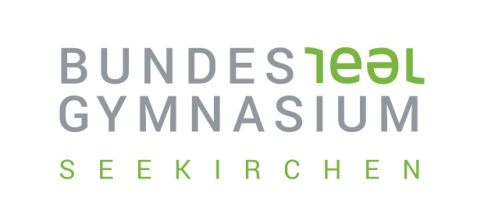 ANMELDUNG: 	Ab 3. Klasse:  Gymnasium oder Realgymnasium Ich möchte meine/n Tochter/Sohn  ……………………………………………………………………..  Klasse: ……………………………ab dem Schuljahr 2021/22 für folgende Schulform anmelden: (Bitte zutreffenden Zweig ankreuzen)Gymnasium mit weiterer Fremdsprache FranzösischRealgymnasium mit schulautonomen Schwerpunkt „media:kreativ“……………………………………………..		………………………………………………………………(Datum)							(Unterschrift)Bitte dem Klassenvorstand bis spätestens 6. April 21 mailen oder direkt im Unterricht abgeben!